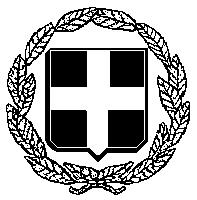 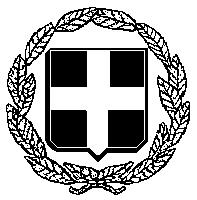                                                                                                                 Αλμυρός 3 Ιανουαρίου 2022Καλημέρα χρόνια πολλά και καλή χρονιά.Με την παρούσα επιστολή θα θέλαμε να σας ενημερώσουμε ότι από 1η Ιανουαρίου 2022 έγινε αντικατάσταση στην θέση της Υποθηκοφύλακος και Προϊσταμένης του κτηματολογικού γραφείου Αλμυρού κας Ουρανίας Θεοδωρίδου-Γκούμα και ορίστηκε αναπληρώτρια της  η Συμβολαιογράφος Αλμυρού κα Ελένη Κακασή-Κουμασοπούλου.Για τον λόγο αυτό οι συναλλαγές με το γραφείο μας θα γίνονται σε νέο τραπεζικό λογαριασμό:ΤΡΑΠΕΖΑ ΠΕΙΡΑΙΩΣ:Αριθμός Λογαριασμού 5616105336 682IBANGR91 0172 6160 0056 1610 5336 682